Внеклассное мероприятие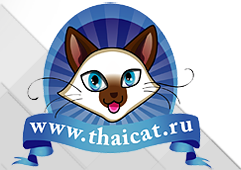 «И ни рыба, и ни мясо» (слайд № 1)Методические рекомендации: урок под таким названием проводится для учащихся  6 классов.  Перед началом мероприятия кабинет биологии  оформляется красочными тематическими стенгазетами.Образовательные задачи:закрепление в процессе практической деятельности теоретических знаний, полученных на уроках биологии; вовлечение в словарный запас биологических слов и выражений; развитие коммуникативных навыков; осуществление межпредметных связей.Коррекционные задачи:развитие памяти, внимания; развитие образного мышления; развитие творческого воображения; развитие восприятия; повышение самооценки, снижение тревожности.Воспитательные задачи:воспитание любви и уважения к изучаемым предметам; развитие творческих способностей учащихся; самореализация личности подростка  в коллективе через внеклассную деятельность.Ход мероприятияВ начале мероприятия ведущий загадывает ребятам загадку, для того, чтобы узнать чему будет посвящено мероприятие. (слайд № 2)С виду он похож на зонтик, Только меньше во сто крат.   Коль гроза на горизонтеОн бывает очень рад.Если дождик и тепло,Он считает - повезло.		(гриб)Ведущий: Добрый день! Верите ли вы, что грибы – одни из самых загадочных обитателей Земли?“Нет! - скажут многие. – Что же в них такого загадочного? Главное – уметь отличать съедобный от несъедобного. Броди себе по лесу, собирай белые, лисички, подберезовики, а мухоморы и поганки стороной обходи”. Скажут так – и проиграют.Люди издавна чувствовали в грибах что-то таинственное. Им поклонялись в древности индейцы-ацтеки.Да и само появление грибов после дождя человек считал сверхъестественным. В их божественное происхождение верили древние греки и римляне, китайцы и индусы. Древнегреческий историк Плутарх и древнеримский поэт Ювенал связывали рождение грибов с ударами молний. Многие народности были уверены, что грибы растут на местах, где во время дождя пляшут гномы и ведьмы.Биологи разделили практически все живые существа, обитающие на нашей планете, на две большие группы: животных и растений. И… выделили грибы в отдельную группу. Причин много. По своему составу и калорийности грибы ближе к мясу, чем к овощам и фруктам. Вместо обычного для растений крахмала в них содержится гликоген – “животный крахмал”. Да и по типу обмена веществ грибы ближе к животным, чем к растениям. Однако у них нет ни мышц, ни нервов, они просто всасывают питательные вещества из окружающей среды точно так же, как это делают деревья и цветы…Грибы и сейчас остаются для нас загадкой. Даже теорий об их происхождении известно как минимум три. Согласно одной грибы произошли от водорослей. Другая говорит об их происхождении от бактерий. И наконец, третья, которая пока считается основной. По этой теории животные, растения и грибы разделились между собой на уровне одной клетки, и дальнейшая эволюция каждого класс шла уже своим путем.Что нужно для роста грибов? Богатая перегноем почва, влажность, умеренное тепло и тень. Сперва ножка растет быстрее шляпки, а под конец скорее развивается шляпка. Предел жизни гриба одна декада у некоторых на день больше. После теплого дождя, в лунную летнюю ночь можно подглядеть в буквальном смысле слова лесную тайну, как растут грибы. До видимости над землей гриб развивается за три часа.  Еще несколько часов и грибы годятся для сбора в корзину.Давайте и мы проникнем в грибное царство! 	Для того чтобы начать наше мероприятие я хотела бы представить наше многоуважаемое жюри. (Представление жюри) Оценивать наше жюри по пятибалльной системе. Впереди нас ждут конкурсы и развлечения  для  команд. За активное участие команды будут получать жетоны. Итак, начнём!  Конкурс 1.  «Шиворот – навыворот» (слайд № 3)Ведущий:  Каждая команда получает черный конверт. В этом  конверте загадки и буквы. Вам необходимо отгадать загадку и из букв составить ответ. Посмотрим, какая команда выполнит быстрее! За правильно составленное слово  команда получает максимально 5 баллов.1.  КОБОИЗПЕВЁДР – Не спорю – не белый, я, братцы, попроще.
Расту я обычно в берёзовой роще.			(подберезовик) (слайд № 4)2. КОНСПИВОИДО  –   Я в красной шапочке растуСреди корней осиновых.Меня увидишь за версту,Зовусь я - ... 		(подосиновик) (слайд № 5)Жюри  оценивают первый конкурс и выставляют первые оценки.Конкурс 2. «Грибная головоломка» (слайд № 6)Ведущий: Надо правильно воспользоваться ключом и прочитать зашифрованную в головоломке загадку. Продолжительность конкурса – 5 минут. За правильно разгаданную головоломку  команда получает максимально 5 баллов.(слайд № 7)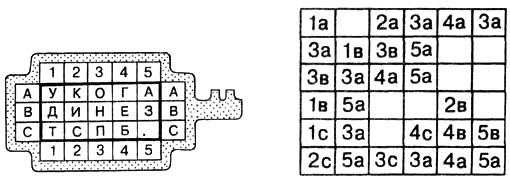 Ответ: У кого одна нога, да и то без сапога. (Гриб) Жюри  оценивают  конкурс, выставляют оценки и подводят предварительные итоги.Конкурс 3. «Собери гриб» (слайд № 8)Ведущий: Есть много грибов. Они удивительны и интересны. Каждая команда получает изображение грибов, которые нужно собрать из заготовок.  Кто быстрее? За правильно собранные грибы  и быстроту  команда получает 5 баллов. (слайд № 9)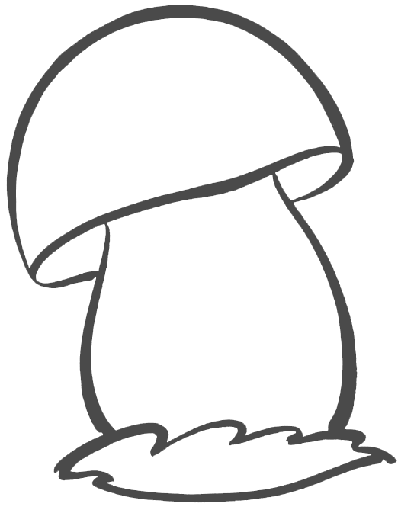 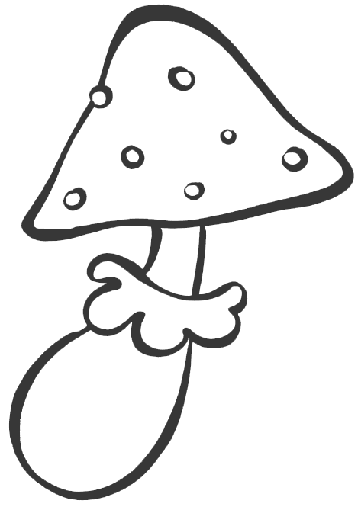 Жюри  оценивают  конкурс, выставляют оценки и подводят предварительные итоги.Конкурс  4.  «Грибной ребус» (слайд № 10)Ведущий:  Каждая команда получает ребусы. В течение  пяти минут вам необходимо их решить. За временем будет следить один из членов жюри. За каждый правильно угаданный ребус можно заработать 3 балла.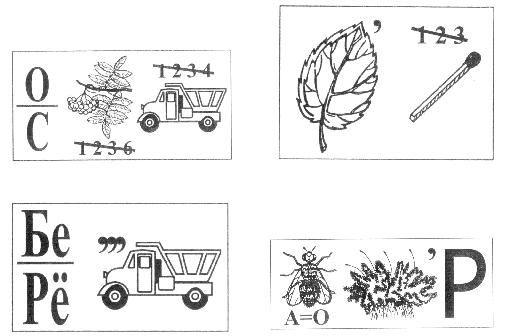 (слайд № 11) (1. Подосиновик; 2. Лисичка; 3. Подберезовик; 4. Мухомор.)Жюри  оценивают  конкурс, выставляют оценки и подводят предварительные итоги.Конкурс 5. «Загадки из лукошка» (слайд № 12)Ведущий:  Будьте внимательнее, сейчас вам будут загаданы интересные загадки. Команды будут отвечать по очереди. За каждый правильный ответ команда получает 1 балл. Если команда не может дать правильный ответ, ответить может следующая команда. Под осиною ребятки бегают, играют в прятки.
Где один покажется – там и другой окажется. (подосиновики) (слайд № 13,14)Что за желтые сестричкиСпрятались в траве густой?Вижу я их всех отлично,Заберу скорей домой.Очень чистый, вкусный гриб -Рад и повар, и грибник.Эти желтые сестричкиНазываются...(лисички) (слайд № 15,16)Знают даже малышиКрасно-белые грибыТе, что с мухами не дружат.Не бери ты их на ужин -Несъедобен этот гриб,Хоть красавец он на вид.Называют с давних порГриб тот - красный... (мухомор) (слайд № 17,18)Бледная она стоит,У нее съедобный вид.Принесешь домой - беда,Будет ядом та еда.Знай, что этот гриб - обманка,Враг наш - бледная... (поганка) (слайд № 19,20)Этот - главный гриб в лесу.В ельник я за ним пойду.Он еще тропинки любит,Ждёт, когда пройдут там люди.Из него суп вкусный, светлый,А зовут грибок тот... (белый) (слайд № 21,22)Этот гриб живет под елью, под ее огромной тенью. 
Мудрый бородач-старик, житель бора - ... (боровик) (слайд № 23,24)Нет грибов дружней, чем эти,– знают взрослые и дети, –
На пеньках растут в лесу, как веснушки на носу. (опята) (слайд № 25,26)В шляпке розовой мохнатой, – но не выглядит растяпой. 
Будто плюшевое ушко, для соления ...(волнушка) (слайд № 27,28)Вдоль лесных дорожек много белых ножек
В шляпках разноцветных, издали приметных. Кто в серой, кто в зеленой, кто в розовой, кто в желтой
Ты их бери, не мешкай, ведь это – ... (сыроежки) (слайд № 29,30)В роще у берёзкиПовстречались тёзки.                   (подберезовики) (слайд № 31,32)Жюри  оценивают  конкурс, выставляют оценки и подводят окончательные итоги. Объявляется и награждается  победитель. (слайд №33)Ведущий:  Друзья! Вот и подошло к финалу наше путешествие. Надеюсь, вам понравилось наше путешествие, и вы узнали много нового о грибах.	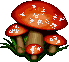 